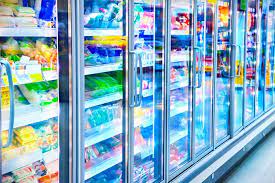 Training ParametersProgram OverviewThis section summarizes the end objectives of the program along with its duration.Training OutcomesAt the end of the program, the learner will be able to: Plan maintenance schedule and allocate resources to ensure effective maintenance of refrigeration equipmentManage energy efficiency in cold chain by employing effective and eco-friendly ways to minimize energy consumptionAdminister modified atmosphere requirements of cold storage rooms as per products storedDesign effective water treatment programme for water circulation and chemical feed to avoid contaminationImplement effluent treatment programme as per complianceManage engineering systems to minimize energy consumption and improve operational efficiencyManage workplace for safe and healthy work environment by following and ensuring compliance to regulatory and safety normsCommunicate effectively with colleagues and clients for proper information flowCompulsory ModulesThe table lists the modules, their duration and mode of delivery.Module DetailsModule 1: Introduction to Cold Chain engineering SpecialistMapped to Bridge ModuleTerminal Outcomes: Describe the basic structure and function of supply chainDetail the various functions of a cold chain engineering specialist	Module 2: Manage energy efficiency in the cold chainMapped to LSC/9201, v1.0Terminal Outcomes: Demonstrate the steps to be followed for management of energy efficiency in the cold chainModule 3: Oversee modified atmosphere requirements for the productsMapped to LSC/N9202, V1.0Terminal Outcomes: Detail the steps in overseeing atmosphere requirements for productsModule 4: Manage water and effluent treatment programmeMapped to LSC/N9203, v1.0Terminal Outcomes: Detail the appropriate steps for management of water and effluent treatment programmeModule 5: Management of engineering systemsMapped to LSC/N9204, v1.0Terminal Outcomes: Demonstrate the steps to be followed for effective management of engineering systems Module 6: Compliance to health, safety and security normsMapped to LSC/N9901, v1.0Terminal Outcomes: Describe health, safety, and security procedures in cold storage plantsDemonstrate the inspection procedure to ensure appropriate and safe conditions of activity area and equipmentIllustrate the standard protocol to be followed during emergency situations, accidents and breach of safetyModule 7: Effective CommunicationMapped to LSC/N9902, v1.0Terminal Outcomes: Demonstrate effective communication skills to understand targets and performance indicatorsEstablish good client relationships and maintain them effectivelyModule 8: Employability SkillsMapped to DGT/VSQ/N0103, v1.0Terminal Outcomes: Discuss the Employability Skills required for jobs in various industriesExplain the constitutional values, including civic rights and duties, citizenship, responsibility towards society and personal values and ethics such as honesty, integrity, caring and respecting others that are required to become a responsible citizenDiscuss how to identify opportunities for potential business, sources of funding and associated financial and legal risks with its mitigation planAnnexureTrainer RequirementsAssessor RequirementsAssessment StrategyThe emphasis is on ‘learning-by-doing' and practical demonstration of skills and knowledge based on the performance criteria. Accordingly, assessment criteria for each job role is set and made available in qualification pack.The assessment papers for both theory and practical would be developed by Subject Matter Experts (SME) hired by Logistics Sector Skill Council or with the LSC accredited Assessment Agency as per the assessment criteria mentioned in the Qualification Pack. The assessments papers would also be checked for the various outcome-based parameters such as quality, time taken, precision, tools & equipment requirement etc.Each NOS in the Qualification Pack (QP) is assigned a relative weightage for assessment based on the criticality of the NOS. Therein each Element/Performance Criteria in the NOS is assigned marks on relative importance, criticality of function and training infrastructure.The following tools would be used for final assessment:Practical Assessment: This comprises of a creation of mock environment in the skill lab which is equipped with all equipment required for the qualification pack.Candidate's soft skills, communication, aptitude, safety consciousness, quality consciousness etc. is ascertained by observation and marked in observation checklist. The outcome is measured against the specified dimensions and standards to gauge the level of their skill achievements.Viva/Structured Interview: This tool is used to assess the conceptual understanding and the behavioral aspects with regard to the job role and the specific task at hand. It also includes questions on safety, quality, environment, and equipment etc.On-Job Training: OJT would be evaluated based on standard logbook capturing departments worked on, key observations of learner, feedback and remarks of supervisor or mentor.Written Test: Question paper consisting of 100 MCQs (Hard:40, Medium:30 and Easy: 30) with questions from each element of each NOS. The written assessment paper is comprised of following types of questions:True / False StatementsMultiple Choice QuestionsMatching Type Questions.Fill in the blanksScenario based QuestionsIdentification QuestionsQA Regarding Assessors:Assessors are selected as per the “eligibility criteria” laid down by LSC for assessing each job role. The assessors selected by Assessment Agencies are scrutinized and made to undergo training and introduction to LSC Assessment Framework, competency-based assessments, assessors guide etc. LSC conducts “Training of Assessors” program from time to time for each job role and sensitize assessors regarding assessment process and strategy which is outlined on following mandatory parameters:Guidance regarding NSQFQualification Pack StructureGuidance for the assessor to conduct theory, practical and viva assessmentsGuidance for trainees to be given by assessor before the start of the assessments.Guidance on assessments process, practical brief with steps of operations practical observation checklist and mark sheetViva guidance for uniformity and consistency across the batch.Mock assessmentsSample question paper and practical demonstrationReferencesGlossaryAcronyms and AbbreviationsModel Curriculum QP Name: Cold Chain Engineering SpecialistQP Code: LSC/Q9201QP Version: 2.0 NSQF Level: 6Model Curriculum Version: 2.0 Logistics Sector Skill Council|| Logistics Sector Skill Council, Ground Floor, Temple Tower, No.476, Anna Salai, Nandanam, Chennai, Tamil Nadu 600035Sector LogisticsSub-Sector
 Cold ChainOccupation
 Cold Chain OperationsCountry
 IndiaNSQF Level
 6Aligned to NCO/ISCO/ISIC Code
 NCO-2015/ NILMinimum Educational Qualiﬁcation and Experience 
 Pursuing first year of 2-year PG program after completing 3 year UG degree
or Pursuing PG diploma after 3 year UG degree
or Completed 3 year UG degree program after 12th
or Pursuing 4th year UG (in case of 4-year UG with honours/ honours with research)
or 12th Grade Pass with 2 years of Vocational Education & Training. (Eg. 12th Grade with 1 year NTC plus 1 year NAC/CITS)
or 12th grade with 1 year NAC + CITS 2 year relevant experience
or 12th grade pass + 4 years  relevant experience
or Certificate-NSQF (Cold Chain Process Management Specialist/ Perishable Product Handling Specialist/ Refrigeration and Maintenance Equipment Specialist - level 5) + 3 years relevant experienceor Previous relevant Qualification of NSQF Level 5.5 + 1.5 years  relevant experiencePre-Requisite License or Training 
 NAMinimum Job Entry Age
 21Last Reviewed On 
 NANext Review Date
 NANSQC Approval Date
 NAQP Version 
 2.0Model Curriculum Creation Date
21-08-2022Model Curriculum Valid Up to Date
21-08-2022Model Curriculum Version 
2.0Minimum Duration of the Course
690Maximum Duration of the Course
690NOS and Module DetailsTheoryDurationPracticalDurationOn-the-Job Training Duration (Mandatory)On-the-Job Training Duration (Recommended)Total DurationBridge Module201030Module 1: Introduction to cold chain engineering specialist201030	LSC/N9201 – Manage energy efficiency in the cold chain V1.0530855120Module 2: Manage energy efficiency in the cold chain30855120LSC/N9202 – Oversee modified atmosphere requirements for the products V1.0530855120Module 3: Oversee modified atmosphere requirements for the products 30855120LSC/N9203 – Undertake water and effluent treatment Programme V1.0530855120Module 4: Manage water and effluent treatment programme 30855120LSC/N9204 – Manage engineering system for the cold chain V1.0330855120Module 5: Management of engineering systems30855120LSC/N9901 – Maintain food and  personal safety, health, and hygiene in cold storage plantV1.052035560Module 6: Compliance to health, safety, and security norms2035560LSC/9902 Communicate effectively with colleagues and clientsV1.052035560Module 7: Effective Communication2035560Employability Skills303030606090Total Duration2102104504803030690720Duration: 20:00Duration: 10:00Theory – Key Learning OutcomesPractical – Key Learning OutcomesClassify the components of supply chain and logistics sectorDetail the various sub-sectors and the opportunities in themIdentify various activities in cold chain, warehouse etc.Detail your job role as cold chain engineering specialist and its interface with other job rolesDetail the various cold storage equipment such as evaporators, compressors, sensors etc.Discuss the documentation requirements in cold storage maintenance operationsPerform the job role of a cold chain engineering specialistExplain the various documentation involved in cold chain maintenance operationClassroom AidsClassroom AidsCharts, Models, Video presentation, Flip Chart, Whiteboard/Smart Board, Marker, Board eraserCharts, Models, Video presentation, Flip Chart, Whiteboard/Smart Board, Marker, Board eraserTools, Equipment and Other Requirements Tools, Equipment and Other Requirements Duration: 30:00Duration: 85:00Theory – Key Learning OutcomesPractical – Key Learning OutcomesList the parameters impacting energy usageDiscuss the process of analysing energy consumption and corresponding threshold parameters to identify inefficienciesExplain the process of thermographic inspection Explain the procedure for designing Design solutions to optimize energy consumption by using day light and occupancy sensors, adjusting chillers, improving evaporator performance etc.State effective ways to maximize energy efficiencies in cold storageDescribe eco-friendly techniques to optimize energy usage conditionsDiscuss the process of identifying appropriate condenser, reduce heat load and engage automatic refrigerant leak detection systemsIdentify parameters impacting energy usageAnalyse energy consumption and corresponding threshold parameters to identify inefficienciesPerform thermographic inspection to analyse cold areas with poor insulationIdentify ways to fix inefficiencies to improve performanceDesign solutions to optimize energy consumption by using day light and occupancy sensors, adjusting chillers, improving evaporator performance etc.Identify avenues to promote renewable energy such bio gas plantsImplement effective ways to maximize energy efficiencies in cold storageApply eco-friendly techniques to optimize energy usage conditionsIdentify appropriate condenser, reduce heat load and engage automatic refrigerant leak detection systemsClassroom AidsClassroom AidsCharts, Models, Video presentation, Flip Chart, Whiteboard/Smart Board, Marker, Board eraserCharts, Models, Video presentation, Flip Chart, Whiteboard/Smart Board, Marker, Board eraserTools, Equipment and Other Requirements Tools, Equipment and Other Requirements MS Project, MS Office, Computer, Projector, TV, Stationery, Worksheets, Statistical Tools compressor, condenser, evaporator, temperature and humidity sensor, thermostat, occupancy sensor and daylight sensor, insulation equipment/ system, cold room setup, piping set up, leak detection system,MS Project, MS Office, Computer, Projector, TV, Stationery, Worksheets, Statistical Tools compressor, condenser, evaporator, temperature and humidity sensor, thermostat, occupancy sensor and daylight sensor, insulation equipment/ system, cold room setup, piping set up, leak detection system,Duration: 30:00Duration: 85:00Theory – Key Learning OutcomesPractical – Key Learning OutcomesDefine the right temperature to be maintained as per the commodity storedExplain the right mix of gas to maintain the chilling effect and proper sanitation to avoid pathogenic microorganismsExplain the process of evaluating products for chilling injuriesList the documentation relevant to statutory compliances and cleaningDiscuss the process of documenting faults in the readings of required modified atmosphere conditionsDefine the right temperature to be maintained as per the commodity storedApply the right mix of gas to maintain the chilling effect and proper sanitation to avoid pathogenic microorganismsEvaluate products for chilling injuriesRecord periodically the adjustments done to maintain the moderate temperature Prepare documentation relevant to statutory compliances and cleaningDocument faults in the readings of required modified atmosphere conditionsClassroom AidsClassroom AidsCharts, Models, Video presentation, Flip Chart, Whiteboard/Smart Board, Marker, Board eraserCharts, Models, Video presentation, Flip Chart, Whiteboard/Smart Board, Marker, Board eraserTools, Equipment and Other Requirements Tools, Equipment and Other Requirements MS Project, MS Office, Computer, Projector, TV, Stationery, Worksheets, Statistical Tools compressor, condenser, evaporator, temperature and humidity sensor, thermostat, CO2 tanks, Oxygen tanks, Ethylene tanks, Nitrogen generator, cold room, process monitoring equipment, gas flow control and monitoring equipmentMS Project, MS Office, Computer, Projector, TV, Stationery, Worksheets, Statistical Tools compressor, condenser, evaporator, temperature and humidity sensor, thermostat, CO2 tanks, Oxygen tanks, Ethylene tanks, Nitrogen generator, cold room, process monitoring equipment, gas flow control and monitoring equipmentDuration: 30:00Duration: 85:00Theory – Key Learning OutcomesPractical – Key Learning OutcomesList the steps in designing effective water treatment programme incorporating controlled water circulation, chemical feed, and routine monitoringState cost effective ways for treatment and recycling COD (chemical oxygen demand) of waste waterAnalyse treated effluent for compliance to specifications Discuss the inspection process for safety and hygiene of treatment area Explain rain water harvestingDiscuss the inspection process for chemical feed system for leaksExplain the inspection process for overfeed/ underfeed of water treatment chemicalsDesign effective water treatment programme incorporating controlled water circulation, chemical feed and routine monitoringIdentify cost effective ways for treatment and recycling COD (chemical oxygen demand) of waste waterExamine treated effluent for compliance to specificationsReport efficacy of water treatment programmeExamine safety and hygiene of treatment area Identify faults and take corrective actionsImplement rain water harvestingInspect chemical feed system for leaksInspect for overfeed/ underfeed of water treatment chemicalsClassroom AidsClassroom AidsCharts, Models, Video presentation, Flip Chart, Whiteboard/Smart Board, Marker, Board eraserCharts, Models, Video presentation, Flip Chart, Whiteboard/Smart Board, Marker, Board eraserTools, Equipment and Other Requirements Tools, Equipment and Other Requirements MS Project, MS Office, Computer, Projector, TV, Stationery, Worksheets, Statistical Tools, cold room, water circulation unit, mini effluent treatment set up, chemical testing facility, biological testing facilityMS Project, MS Office, Computer, Projector, TV, Stationery, Worksheets, Statistical Tools, cold room, water circulation unit, mini effluent treatment set up, chemical testing facility, biological testing facilityDuration: 30:00Duration: 85:00Theory – Key Learning OutcomesPractical – Key Learning OutcomesExplain the steps to be followed in management of control systems to minimize power consumption of evaporators, condensers and compressors through automation and hydraulic checksList engineering system components which need periodic inspectionExamine pressure drops, corrosion, forst etc. to decide on maintenance requirementsList components which require revamping, upgradation, reinsulationDiscuss the process of reporting power consumption of refrigeration systems and revamps identified Discuss the process of reporting information on operation of evaporation, condesors etc.Manage control systems to minimize  power consumption of evaporators, condensers and compressors through automation and hydraulic checksIdentify engineering system components which need periodic inspectionAnalyse pressure drops, corrosion, frost etc. to decide on maintenance requirementsIdentify components which require revamping, upgradation, reinsulationReport power consumption of refrigeration systems and revamps identified Record information on operation of evaporation,condesors etc.Classroom AidsClassroom AidsCharts, Models, Video presentation, Flip Chart, Whiteboard/Smart Board, Marker, Board eraserCharts, Models, Video presentation, Flip Chart, Whiteboard/Smart Board, Marker, Board eraserTools, Equipment and Other Requirements Tools, Equipment and Other Requirements  MS Project, MS Office, Computer, Projector, TV, Stationery, Worksheets, Statistical Tools compressor, condenser, evaporator, temperature and humidity sensor, thermostat, different types of refrigerants, cold room, piping systems, monitor and control systems, pressure gauges, tools and tackles,  MS Project, MS Office, Computer, Projector, TV, Stationery, Worksheets, Statistical Tools compressor, condenser, evaporator, temperature and humidity sensor, thermostat, different types of refrigerants, cold room, piping systems, monitor and control systems, pressure gauges, tools and tackles, Duration: 20:00Duration: 35:00Theory – Key Learning OutcomesPractical – Key Learning OutcomesDetail health, safety and security procedures in cold storage plantsExplain the inspection procedure to ensure appropriate and safe conditions of activity area and equipmentDetail hygiene and sanitation standards as per regulatory bodies such as FSSAI, APEDAEvaluate protective devices, pipelines and cold storage areas as per SOPDetail the pest control methods to be followed to ensure zero pest infestationDescribe the SOP for safe handling of goodsExplain the protocol to be followed during accident, emergency etc.Perform health and safety procedure in cold storage plantsFollow safety precautionary methodsCheck the activity area and equipment for compliance to safetyCheck the pipeline and cold storage area are as per SOPPerform pest control as per SOP to avoid infestationInspect adherence to standard operating procedures (SOP) while handling goodsImplement standard protocol in case of emergency situations, accidents, and breach of safetyClassroom AidsClassroom AidsCharts, Models, Video presentation, Flip Chart, Whiteboard/Smart Board, Marker, Board eraserCharts, Models, Video presentation, Flip Chart, Whiteboard/Smart Board, Marker, Board eraserTools, Equipment and Other Requirements Tools, Equipment and Other Requirements MS Project, MS Office, Computer, Projector, TV, Stationery, Worksheets, Statistical Toolscompressor, condenser, evaporator, temperature and humidity sensor, simulator, tools and tackles, consumablesMS Project, MS Office, Computer, Projector, TV, Stationery, Worksheets, Statistical Toolscompressor, condenser, evaporator, temperature and humidity sensor, simulator, tools and tackles, consumablesDuration: 20:00Duration: 35:00Theory – Key Learning OutcomesPractical – Key Learning OutcomesUnderstand the target and performance indicator from seniorsDetail the progress to superiorsExplain the behavior to be followed in workplaceBreakdown issues among colleaguesInterpret cooperation, coordination to be established with colleagues and clients Recognize the client requirement Manage client escalation immediately Manage good client relationshipCommunicate effectively with seniors to understand targets, performance indicatorsPractice responsible, disciplined and respectful behavior in the workplaceResolve conflicts amongst colleaguesPractice cooperation, coordination, etiquette and collaboration with colleagues and clientsProvide expert inputs and guide colleaguesCommunicate effectively with clients to understand work requirementsSolve client escalations effectivelyEstablish and maintain good client relationshipsClassroom AidsClassroom AidsCharts, Models, Video presentation, Flip Chart, Whiteboard/Smart Board, Marker, Board eraserCharts, Models, Video presentation, Flip Chart, Whiteboard/Smart Board, Marker, Board eraserTools, Equipment and Other Requirements Tools, Equipment and Other Requirements MS Project, MS Office, Computer, Projector, TV, Stationery, Worksheets, Statistical Toolscompressor, condenser, evaporator, temperature and humidity sensor, simulator, tools and tackles, consumablesMS Project, MS Office, Computer, Projector, TV, Stationery, Worksheets, Statistical Toolscompressor, condenser, evaporator, temperature and humidity sensor, simulator, tools and tackles, consumablesDuration: 30:00Duration: 60:00Theory – Key Learning OutcomesPractical – Key Learning OutcomesOutline the importance of Employability Skills for the current job market and future of workList different learning and employability related GOI and private portals and their usageExplain the constitutional values, including civic rights and duties, citizenship, responsibility towards society and personal values and ethics such as honesty, integrity, caring and respecting others that are required to become a responsible citizenDiscuss relevant 21st century skills required for employmentHighlight the importance of practicing 21st century skills like Self-Awareness, Behaviour Skills, time management, critical and adaptive thinking, problem-solving, creative thinking, social and cultural awareness, emotional awareness, learning to learn etc. in personal or professional lifeExplain the importance of communication etiquette including active listening for effective communicationDiscuss the significance of escalating sexual harassment issues as per POSH actDiscuss various financial institutions, products, and servicesExplain the common components of salary such as Basic, PF, Allowances (HRA, TA, DA, etc.), tax deductionsDiscuss the legal rights, laws, and aidsDescribe the role of digital technology in day-to-day life and the workplaceDiscuss the significance of displaying responsible online behaviour while using various social media platformsExplain the types of entrepreneurship and enterprisesDiscuss how to identify opportunities for potential business, sources of funding and associated financial and legal risks with its mitigation planDescribe the 4Ps of Marketing-Product, Price, Place and Promotion and apply them as per requirementDiscuss various tools used to collect customer feedbackDiscuss the significance of maintaining hygiene and dressing appropriatelyDiscuss the significance of maintaining hygiene and dressing appropriately for an interviewList the steps for searching and registering for apprenticeship opportunitiesResearch and prepare a note on different industries, trends, required skills and the available opportunitiesDemonstrate how to practice different environmentally sustainable practicesCreate a pathway for adopting a continuous learning mindset for personal and professional developmentShow how to use basic English sentences for everyday conversation in different contexts, in person and over the telephoneRead and understand text written in basic EnglishWrite a short note/paragraph / letter/e -mail using correct basic EnglishCreate a career development planIdentify well-defined short- and long-term goalsDemonstrate how to communicate effectively using verbal and nonverbal communication etiquetteWrite a brief note/paragraph on a familiar topicRole play a situation on how to work collaboratively with others in a teamDemonstrate how to behave, communicate, and conduct appropriately with all genders and PwDDemonstrate how to conduct offline and online financial transactions, safely and securely and check passbook/statementCalculate income and expenditure for budgetingDemonstrate how to operate digital devices and use the associated applications and features, safely and securelyDemonstrate how to connect devices securely to internet using different meansFollow the dos and don’ts of cyber security to protect against cyber crimesCreate an e-mail id and follow e- mail etiquette to exchange e -mailsShow how to create documents, spreadsheets and presentations using appropriate applicationsUtilize virtual collaboration tools to work effectivelyCreate a sample business plan, for the selected business opportunityClassify different types of customersDemonstrate how to identify customer needs and respond to them in a professional mannerDraft a professional Curriculum Vitae (CV)Use various offline and online job search sources to find and apply for jobsRole play a mock interviewClassroom AidsClassroom AidsCharts, Models, Video presentation, Flip Chart, Whiteboard/Smart Board, Marker, Board eraser, UPS, LCD Projector, Computer Tables & chairsCharts, Models, Video presentation, Flip Chart, Whiteboard/Smart Board, Marker, Board eraser, UPS, LCD Projector, Computer Tables & chairsTools, Equipment and Other Requirements Tools, Equipment and Other Requirements Computer (PC) with latest configurations – and Internet connection with standard operating system and standard word processor and worksheet software (Licensed) (all software should either be latest version or one/two version below), Scanner cum PrinterComputer (PC) with latest configurations – and Internet connection with standard operating system and standard word processor and worksheet software (Licensed) (all software should either be latest version or one/two version below), Scanner cum PrinterTrainer PrerequisitesTrainer PrerequisitesTrainer PrerequisitesTrainer PrerequisitesTrainer PrerequisitesTrainer PrerequisitesTrainer PrerequisitesMinimum Educational Qualification
SpecializationRelevant Industry Experience Relevant Industry Experience Training ExperienceTraining ExperienceRemarks Minimum Educational Qualification
SpecializationYearsSpecializationYearsSpecializationGraduate or Diploma Engineering6cold storage/refrigeration / air conditioning equipment maintenance operations1cold storage/refrigeration / air conditioning equipment maintenance operationsTrainer CertificationTrainer CertificationDomain CertificationPlatform CertificationCertified for Job Role: “ Cold Chain Engineering Specialist” mapped to QP: “LSC/Q9201, v2.0”. Minimum accepted score is 80%Recommended that the Trainer is certified for the Job Role: “Trainer”, mapped to the Qualification Pack: “MEP/Q2601”. Minimum accepted score is 80%Assessor PrerequisitesAssessor PrerequisitesAssessor PrerequisitesAssessor PrerequisitesAssessor PrerequisitesAssessor PrerequisitesAssessor PrerequisitesMinimum Educational Qualification 
SpecializationRelevant Industry ExperienceRelevant Industry ExperienceTraining/Assessment ExperienceTraining/Assessment ExperienceRemarks Minimum Educational Qualification 
SpecializationYearsSpecializationYearsSpecialization12th PassNA2cold storage/refrigeration / air conditioning equipment maintenance operations1cold storage/refrigeration / air conditioning equipment maintenance operationsGraduation is preferredAssessor CertificationAssessor CertificationDomain CertificationPlatform CertificationCertified for Job Role: “Cold Chain Engineering Specialist” mapped to QP: “LSC/Q9201, v2.0”. Minimum accepted score is 80%Recommended that the Assessor is certified for the Job Role: “Assessor”, mapped to the Qualification Pack: “MEP/Q2601”. Minimum accepted score is 80%TermDescriptionDeclarative KnowledgeDeclarative knowledge refers to facts, concepts and principles that need to be known and/or understood in order to accomplish a task or to solve a problem. Key Learning OutcomeKey learning outcome is the statement of what a learner needs to know, understand and be able to do in order to achieve the terminal outcomes. A set of key learning outcomes will make up the training outcomes. Training outcome is specified in terms of knowledge, understanding (theory) and skills (practical application).OJT (M)On-the-job training (Mandatory); trainees are mandated to complete specified hours of training on siteOJT (R)On-the-job training (Recommended); trainees are recommended the specified hours of training on siteProcedural KnowledgeProcedural knowledge addresses how to do something, or how to perform a task. It is the ability to work, or produce a tangible work output by applying cognitive, affective or psychomotor skills. Training OutcomeTraining outcome is a statement of what a learner will know, understand and be able to do upon the completion of the training. Terminal OutcomeTerminal outcome is a statement of what a learner will know, understand and be able to do upon the completion of a module. A set of terminal outcomes help to achieve the training outcome.TermDescriptionQPQualification PackNSQFNational Skills Qualification FrameworkNSQCNational Skills Qualification CommitteeNOSNational Occupational Standards